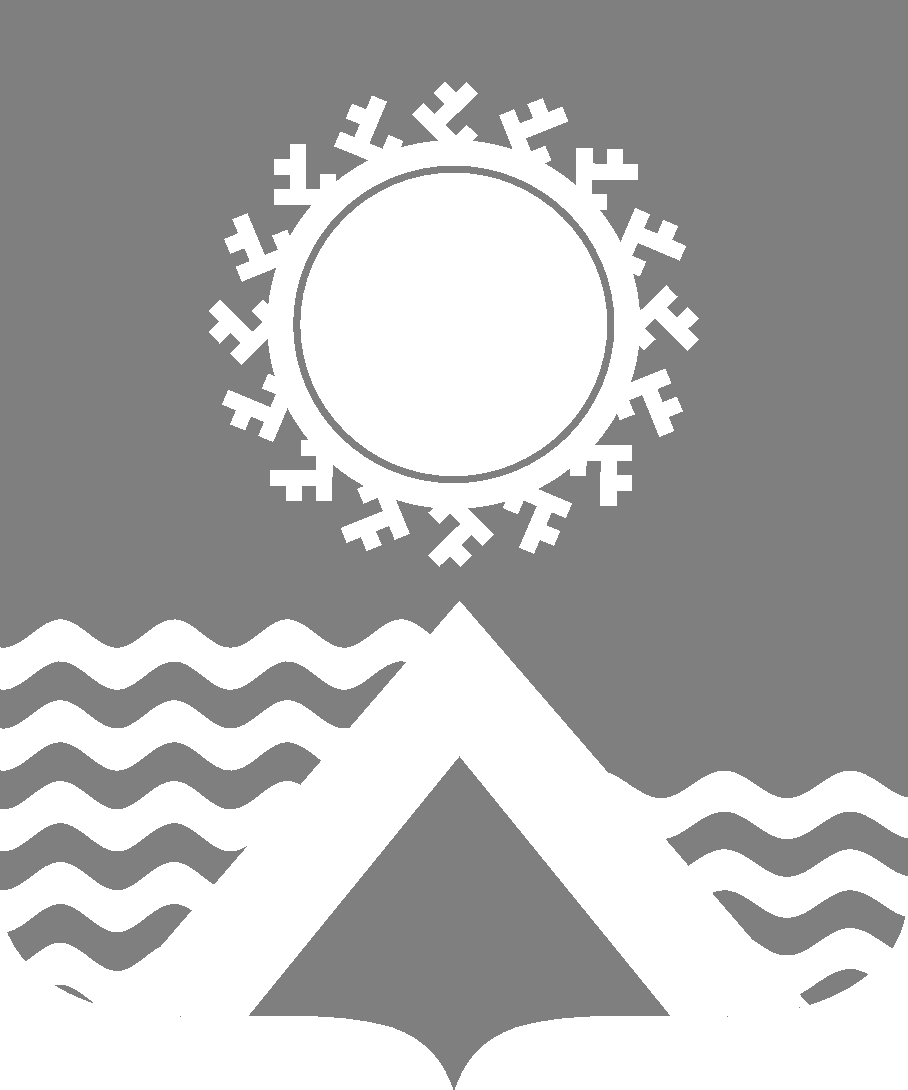      АДМИНИСТРАЦИЯ СВЕТЛОГОРСКОГО СЕЛЬСОВЕТА      ТУРУХАНСКОГО РАЙОНА КРАСНОЯРСКОГО КРАЯП О С Т А Н О В Л Е Н И Е     п. Светлогорск20.02.2021                                                                                                                                        № 11-ПАВ соответствии с Федеральным законом от 06.10.2003 №131-ФЗ «Об общих принципах организации местного самоуправления в Российской Федерации», постановлением администрации Светлогорского сельсовета Туруханского района Красноярского края от 09.11.2016г. №91-П "Об утверждении Порядка предоставления субсидий на возмещение затрат, возникающих в связи с оказанием банных услуг населению Светлогорского сельсовета», в целях организации и обеспечения работы комиссии по предоставлению субсидий из бюджета муниципального образования Светлогорский сельсовет Туруханского района Красноярского края, руководствуясь статьями 19, 22 Устава Светлогорского сельсовета Туруханского района Красноярского края, ПОСТАНОВЛЯЮ: 1. Внести в Постановление администрации Светлогорского сельсовета от 09.11.2016 №92-П «Об утверждении Положения о комиссии по предоставлению субсидии из бюджета муниципального образования Светлогорский сельсовет Туруханского района Красноярского края» следующее изменение:1.1. Приложение №2 «Состав комиссии по предоставлению субсидии из бюджета муниципального образования Светлогорский сельсовет Туруханского района Красноярского края» изложить в новой редакции, согласно приложению№ 1 к настоящему Постановлению.2. Контроль за исполнением настоящего Постановления оставляю за собой.3. Постановление вступает в силу в день, следующий за днем его официального опубликования в газете «Светлогорский вестник» и распространяется на правоотношения, возникшие с 01.01.2021 года. Исполняющая обязанностиГлавы Светлогорского сельсовета                                                                                     К.С. ПольшинаПриложение №1к постановлению администрации Светлогорского сельсовета от 20.02.2021  № 11-ПАСостав комиссии по предоставлению субсидии из бюджета муниципального образования Светлогорский сельсовет Туруханского района Красноярского краяО внесении изменений в Постановление администрации Светлогорского сельсовета от 09.11.2016 № 92-П «Об утверждении Положения о комиссии по предоставлению субсидии из бюджета муниципального образования Светлогорский сельсовет Туруханского района Красноярского края» Кришталюк Альбина КалимулловнаГлава  Светлогорского сельсовета, председатель комиссииБабаева Инна СергеевнаСпециалист I категории администрации по учету и отчетности Светлогорского сельсовета, заместитель председателя комиссииХаритонова Юлия ИльиничнаСекретарь комиссииЧлены комиссии:Торушко Алевтина КонстантиновнаГлавный бухгалтер администрации Светлогорского сельсоветаПольшина Ксения СергеевнаСпециалист I категории администрации Светлогорского сельсовета